     1. Aşağıda boş bırakılan yerleri uygun kelimelerle doldurunuz (12 Puan)a) Herhangi bir görüş veya düşünceyi ileri sürmek ispat etmek amacıyla yazılan yazılara …………………….denir.b) İnsanların yaşadıklarını, serüvenlerini, toplumsal olayları, yaşanmış ya da yaşanabilecek olayları anlatan uzun yazılara ………………… denir.c) "Geçsin günler, haftalar/Aylar, yıllar, mevsimler;/Zaman sanki bir rüzgâr Ve bir su gibi aksın."  Dizelerinde birbiriyle ilgili kelimeler bir arada kullanılarak ……………….. sanatı yapılmıştır.     2. Aşağıdaki verilen cümlelerde doğru olanlara “D” yanlış olanlara “Y” yazınız. (12 Puan) (    ) Makalelerde dil göndergesel işlevde kullanılır. (    ) Roman türünün ilk örneği Miguel Cervantes’in yazdığı “Don Kişot”tur (    ) Beş duyu organımızla algılayabildiğimiz simler soyut isimlerdir. (    )  Makaleler önemli konularda yazılmalıdırMağribi yakmış firkat ateşi			    Mağrip: akşam      Yuvaya dönmüştü her kuşun eşi		    Firkat: ayrılıkDağlara yaslanıp yatan güneşi		    Yaralı hastadır, yorgundur sandım.		                     Rıza Tevfik BÖLÜKBAŞI	        3. Yularıdaki şiirle ilgili istenilen bilgileri yazınız. (14 Puan)Ölçü:			                                 Söz sanatları: Kafiye ve redif:	                                Şiir Türü: Kafiye şeması: 4.Bu cümledeki isim fiil ve sıfat fiillerin altını çizip hangi fiilimsi olduğunu yazınız.( 10 puan)Edebiyat tarihçisi, ele aldığı bir eseri yazıldığı zamanını genel geçer kuralları içinde inceleyerek, yazarınçağdaşlarından ayrıldığı noktaları bulmak, genel düzeyin üstüne çıkıp çıkmadığını araştırmak, yeni bir görüş getiripgetirmediğini belirtmek, anlatmak ister.
              “ İçinde çok acı saatler geçirmiş olmama rağmen küçük odamdan adeta hüzünle ayrıldım. Mektepte bize bir şiir ezberletmişlerdi. İnsan, yaşadığı yerlerde beraber bulunduğu insanlara görünmez ince tellerle bağlanırmış; ayrılık vaktinde bu bağlar gerilmeye, kopan keman telleri gibi acı sesler çıkarmaya başlar, hep birinin gönlümüzden kopup ayrılması bir ayrı sızı uyandırırmış. Bunu yazan şair ne kadar haklıymış!”   5.Bu metne göre aşağıdaki cümlelerde boş bırakılan yerleri uygun şekilde tamamlayınız.(10 puan)     Yukarıdaki metin, ………………………… bakış açısıyla yazılmıştır.     Yukarıdaki metin,  ………………………… ağzıyla yazılmıştır.													Arka sayfaya geçiniz            I. Bize gerçekten de soğuk davrandı.            II. Bu aylarda havalar sıcak gidiyor.            III. İçerde keskin bir baharat kokusu var.            IV. Tepsiden pişkin bir ekmek aldı.      6. Yukarıdaki cümlelerin hangisinde altı çizili kelimeler gerçek anlamıyla kullanılmıştır? (7 puan)    A) I. ve II.        B) II. ve III.        C) III. ve IV.       D) I. ve IV.        E) II. ve IV.    “Testerenin dişleri iyice körelmişti.” cümlesindeki altı çizili sözcük, cansız bir varlık için kullanılarak yakıştırma yoluyla yan anlam kazanmıştır. 7. Aşağıdakilerin hangisinde benzer bir kullanım vardır? (7 puan)A) Çocuğun ağzı yanınca ağlamaya başladı. B) Çekmecenin gözüne koyduğum zarfı bulamıyorum. C) Burnunun üzerindeki sivilceyi görünce tüm neşesi kaçtı. D) Çocuğun ayağına uygun bir ayakkabı bulamadık. E) Sırtına aldığı buzdolabını onuncu kata çıkardı.İşte biz ki ta ezelden beri atlıyızAsırların göklerinde biz kanatlıyızKanımızın ateşinden şimşek yarattıkBu şimşekle küheylana bir kırbaç attık“Allah” diye haykırarak “Zafer”imizeHuruşettik Sakarya’dan ta Akdeniz’e8. Bu dizelerde aşağıdakilerden hangisi yoktur? (7 puan)A) Özel isim	B) Soyut isim 	C) Belirtili isim tamlaması	D) Kişi zamiri  E) Belirtisiz isim tamlaması  Türk edebiyatındaki şairlerin eğitim durumu pek çok edebiyat tarihçisi tarafından ele alınmıştır.      9.Bu cümlede geçen ad tamlamalarının türleri aşağıdakilerin hangisinde sırasıyla verilmiştir? (7 puan)   A) Belirtisiz, zincirleme, belirtisiz    B) Belirtisiz, belirtili, belirtisiz    C) Belirtili, zincirleme, belirtili    D) Belirtisiz, zincirleme, zincirleme    E) Zincirleme, belirtisiz, belirtisiz   10. “Nasıl” sözcüğü, aşağıdakilerin hangisinde sıfat göreviyle kullanılmıştır? (7 puan) A) Sınavımız nasıl geçti diye sormadın.  B) Nasıl yaşar insan sevgisiz, ilgisiz?  C) Bu aralar işleriniz nasıl gidiyor?  D) Nasıl kitaplar okusak da bilgilensek?  E) Bu dükkanı nasıl çeviriyorsun, anlamadım.O devirde ne güzel günler gördüm. Ne tatlı ömür sürdüm. Her an gönlüm ılık bir meltemle, yüreğim sevinçle dolardı. O âlem ne güzel âlemdi. Konakta devamlı türlü türlü yemek pişer, yemekleri bütün konak birlikte yerdik. Sonra ben kendi odama çekilirdim. Yalnız başıma kalıp tatlı tatlı çalışmaya kitap yazmaya başlardım. 11.Bu parçanın anlatım biçimi aşağıdakilerden hangisidir? (7 puan) 
   A) Açıklayıcı anlatım 
   B) Tartışmacı anlatım
   C) Öyküleyici anlatım 
   D) Betimleyici anlatım
   E) Öğretici anlatım            Başarılar dilerim         Ali İnceTürk Dili ve Edebiyatı Öğretmeni     1. Aşağıda boş bırakılan yerleri uygun kelimelerle doldurunuz (12 Puan)a) Herhangi bir görüş veya düşünceyi ileri sürmek ispat etmek amacıyla yazılan yazılara MAKALE denir.b) İnsanların yaşadıklarını, serüvenlerini, toplumsal olayları, yaşanmış ya da yaşanabilecek olayları anlatan uzun yazılara ROMAN denir.c) "Geçsin günler, haftalar/Aylar, yıllar, mevsimler;/Zaman sanki bir rüzgâr Ve bir su gibi aksın."  Dizelerinde birbiriyle ilgili kelimeler bir arada kullanılarak TENASÜP sanatı yapılmıştır.     2. Aşağıdaki verilen cümlelerde doğru olanlara “D” yanlış olanlara “Y” yazınız. (12 Puan) ( D ) Makalelerde dil göndergesel işlevde kullanılır. ( D ) Roman türünün ilk örneği Miguel Cervantes’in yazdığı “Don Kişot”tur ( Y ) Beş duyu organımızla algılayabildiğimiz simler soyut isimlerdir. ( Y )  Makaleler önemli konularda yazılmalıdırMağribi yakmış firkat ateşi			    Mağrip: akşam      Yuvaya dönmüştü her kuşun eşi		    Firkat: ayrılıkDağlara yaslanıp yatan güneşi		    Yaralı hastadır, yorgundur sandım.		                     Rıza Tevfik BÖLÜKBAŞI	        3. Yularıdaki şiirle ilgili istenilen bilgileri yazınız. (14 Puan)Ölçü: 11’li Hece ölçüsü			Söz sanatları:güneş kişileştirilmiş, abartma(mübalağa) sanatıKafiye ve redif: -i : redif, eş: tam kafiye	Şiir Türü: Lirik şiirKafiye şeması: aaab düz kafiye4.Bu cümledeki isim fiil ve sıfat fiillerin altını çizip hangi fiilimsi olduğunu yazınız.( 10 puan)Edebiyat tarihçisi, ele aldığı bir eseri yazıldığı zamanını genel geçer kuralları içinde inceleyerek, yazarın                                     Sf                         sf                                  sf                                                                                                           çağdaşlarından ayrıldığı noktaları bulmak, genel düzeyin üstüne çıkıp çıkmadığını araştırmak, yeni bir görüş getirip                                sf                       if                                                              sf                if                                                                   getirmediğini belirtmek, anlatmak ister.
           sf                if               if“ İçinde çok acı saatler geçirmiş olmama rağmen küçük odamdan adeta hüzünle ayrıldım. Mektepte bize bir şiir ezberletmişlerdi. İnsan, yaşadığı yerlerde beraber bulunduğu insanlara görünmez ince tellerle bağlanırmış; ayrılık vaktinde bu bağlar gerilmeye, kopan keman telleri gibi acı sesler çıkarmaya başlar, hep birinin gönlümüzden kopup ayrılması bir ayrı sızı uyandırırmış. Bunu yazan şair ne kadar haklıymış!”   5.Bu metne göre aşağıdaki cümlelerde boş bırakılan yerleri uygun şekilde tamamlayınız.(10 puan)     Yukarıdaki metin, KAHRAMAN BAKIŞ AÇISI bakış açısıyla yazılmıştır.     Yukarıdaki metin,  BİRİNCİ KİŞİ ağzıyla yazılmıştır.													Arka sayfaya geçiniz            I. Bize gerçekten de soğuk davrandı.            II. Bu aylarda havalar sıcak gidiyor.            III. İçerde keskin bir baharat kokusu var.            IV. Tepsiden pişkin bir ekmek aldı.      6. Yukarıdaki cümlelerin hangisinde altı çizili kelimeler gerçek anlamıyla kullanılmıştır? (7 puan)    A) I. ve II.        B) II. ve III.        C) III. ve IV.       D) I. ve IV.        E) II. ve IV. (CEVAP)    “Testerenin dişleri iyice körelmişti.” cümlesindeki altı çizili sözcük, cansız bir varlık için kullanılarak yakıştırma yoluyla yan anlam kazanmıştır. 7. Aşağıdakilerin hangisinde benzer bir kullanım vardır? (7 puan)A) Çocuğun ağzı yanınca ağlamaya başladı. B) Çekmecenin gözüne koyduğum zarfı bulamıyorum. (CEVAP)C) Burnunun üzerindeki sivilceyi görünce tüm neşesi kaçtı. D) Çocuğun ayağına uygun bir ayakkabı bulamadık. E) Sırtına aldığı buzdolabını onuncu kata çıkardı.İşte biz ki ta ezelden beri atlıyızAsırların göklerinde biz kanatlıyızKanımızın ateşinden şimşek yarattıkBu şimşekle küheylana bir kırbaç attık“Allah” diye haykırarak “Zafer”imizeHuruşettik Sakarya’dan ta Akdeniz’e8. Bu dizelerde aşağıdakilerden hangisi yoktur? (7 puan)A) Özel isim	B) Soyut isim 	C) Belirtili isim tamlaması	D) Kişi zamiri  E) Belirtisiz isim tamlaması  (CEVAP) Türk edebiyatındaki şairlerin eğitim durumu pek çok edebiyat tarihçisi tarafından ele alınmıştır. 9.Bu cümlede geçen ad tamlamalarının türleri aşağıdakilerin hangisinde sırasıyla verilmiştir? (7 puan)A) Belirtisiz, zincirleme, belirtisiz (CEVAP)B) Belirtisiz, belirtili, belirtisiz C) Belirtili, zincirleme, belirtili D) Belirtisiz, zincirleme, zincirleme E) Zincirleme, belirtisiz, belirtisiz   10. “Nasıl” sözcüğü, aşağıdakilerin hangisinde sıfat göreviyle kullanılmıştır? (7 puan) A) Sınavımız nasıl geçti diye sormadın.  B) Nasıl yaşar insan sevgisiz, ilgisiz?  C) Bu aralar işleriniz nasıl gidiyor?  D) Nasıl kitaplar okusak da bilgilensek? (CEVAP) E) Bu dükkanı nasıl çeviriyorsun, anlamadım.O devirde ne güzel günler gördüm. Ne tatlı ömür sürdüm. Her an gönlüm ılık bir meltemle, yüreğim sevinçle dolardı. O âlem ne güzel âlemdi. Konakta devamlı türlü türlü yemek pişer, yemekleri bütün konak birlikte yerdik. Sonra ben kendi odama çekilirdim. Yalnız başıma kalıp tatlı tatlı çalışmaya kitap yazmaya başlardım. 11.Bu parçanın anlatım biçimi aşağıdakilerden hangisidir? (7 puan) 
   A) Açıklayıcı anlatım 
   B) Tartışmacı anlatım
   C) Öyküleyici anlatım (CEVAP)
   D) Betimleyici anlatım
   E) Öğretici anlatım            Başarılar dilerim         Ali İnceTürk Dili ve Edebiyatı Öğretmeni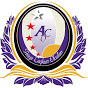 ÖZEL ASİYE COŞKUN OKULLARI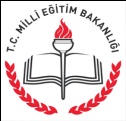 ALDIĞI PUAN             9. SINIF             TÜRK DİLİ VE EDEBİYATIALDIĞI PUAN2016-2017 EĞİTİM VE ÖĞRETİM YILI  2. DÖNEM  1. YAZILI SINAVI2016-2017 EĞİTİM VE ÖĞRETİM YILI  2. DÖNEM  1. YAZILI SINAVI2016-2017 EĞİTİM VE ÖĞRETİM YILI  2. DÖNEM  1. YAZILI SINAVI2016-2017 EĞİTİM VE ÖĞRETİM YILI  2. DÖNEM  1. YAZILI SINAVI   Öğrenci No:                        Adı Soyadı:                                                                             Öğrenci No:                        Adı Soyadı:                                                                             Öğrenci No:                        Adı Soyadı:                                                                             Öğrenci No:                        Adı Soyadı:                                                                          SORULARSORULARSORULARSORULARÖZEL ASİYE COŞKUN OKULLARIALDIĞI PUAN             9. SINIF           TÜRK DİLİ VE EDEBİYATIALDIĞI PUAN2016-2017 EĞİTİM VE ÖĞRETİM YILI  2. DÖNEM  1. YAZILI SINAVI2016-2017 EĞİTİM VE ÖĞRETİM YILI  2. DÖNEM  1. YAZILI SINAVI2016-2017 EĞİTİM VE ÖĞRETİM YILI  2. DÖNEM  1. YAZILI SINAVI2016-2017 EĞİTİM VE ÖĞRETİM YILI  2. DÖNEM  1. YAZILI SINAVI   Öğrenci No:                        Adı Soyadı:                                                                             Öğrenci No:                        Adı Soyadı:                                                                             Öğrenci No:                        Adı Soyadı:                                                                             Öğrenci No:                        Adı Soyadı:                                                                          CEVAP ANAHTARICEVAP ANAHTARICEVAP ANAHTARICEVAP ANAHTARI